ve spolupráci s MS Pavlov vydává propozice na Jarní svod psů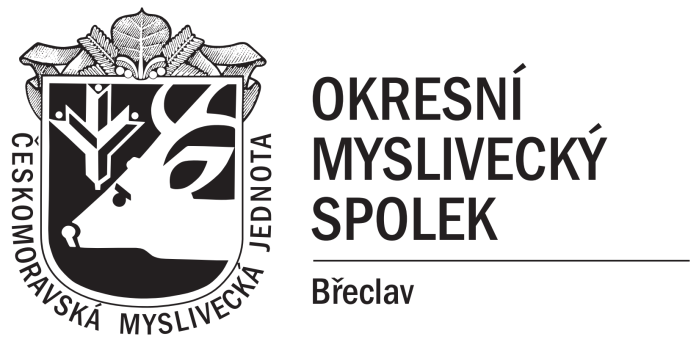 P R O P O Z I C E
Jarní svod psůLovecká plemenasraz účastníků:  9.00 hodinmísto srazu: KD Pavlovinformace pro účastníky svodu: Svodu se mohou zúčastnit všechna plemena loveckých psů, pro která jsou vypsané zkušebním řádem, starší 6 měsíců.pořadatel:			ČMMJ z.s., OMS Břeclav, MS Pavlovpověřená osoba:		Ing. Pavel Konečnýpořadatelské zajištění:	OMS Břeclav, členové MS Pavlovrozhodčí:			deleguje OMS Břeclavveterinární služba:		Krajská veterinární služba Brnopředpokládaný časový harmonogram:9:00  sraz účastníků9:00 - 9:15 prezence a veterinární přejímka psů9:30  zahájení posuzování
VETERINÁRNÍ PODMÍNKY: Předvedení psi musí být klinicky zdraví, označení čitelným tetováním nebo čipem. Psi musí být vybaveni pasem pro malá zvířata nebo očkovacím průkazem a musí mít platnou vakcinaci proti vzteklině a potvrzení o této vakcinaci v souladu s § 4 odst.1, písm.f) veterinárního zákona. Psi chovatelů z členských zemí EU a třetích zemí musí splňovat podmínky dané nařízením Evropského parlamentu a Rady 998/2003 ze dne 26. 5. 2003 a být vybaveni platným pasem pro malá zvířata. Toto se týká i psů, kteří se jarního svodu přímo neúčastní, ale jsou v místě svodu přítomni v koroně. Jarního svodu se nesmí zúčastnit psi, kteří neprošli veterinární přejímkou, nebo nesplňují veterinární podmínky.všeobecná ustanovení a ustanoví pořadatele:Vůdce psa se dostaví se svým psem k prezenci a veterinární prohlídce v čase stanoveným těmito propozicemi, přičemž musí být vhodně ustrojen, vybaven pomůckami potřebnými k předvedení svého psa a doklady určenými zkušebním řádem a zákonnými předpisy. vůdce psa při prezentaci předloží:průkaz původu psaočkovací průkaz, nebo pas pro malá zvířatana vyžádání pořadatele členský průkaz ČMMJ majitele psaJedinci bez identifikačního tetování musí být označeni pouze mikročipy, které odpovídají požadavkům mezinárodní normy ISO 11784, nebo 11785 a nařízení EU. Psi označeni mikročipy neodpovídajícími uvedeným normám, které nebude možné jiným způsobem identifikovat, nemohou se jarního svodu zúčastnit. Přijatý startovní poplatek se v takovém případě nevrací!Vůdce je povinen mít psa pod svým dohledem po celou dobu trvání jarního svodu, zajistit pro něj napájení a krmení a rovněž se odpovídajícím způsobem podílet na jeho ochraně před utrpením. Pes musí být v průběhu jarního svodu upoután na vodítko. Vůdce psa odpovídá za škody způsobené psem. Pořadatel neručí za poranění, nebo ztrátu psa.startovní poplatek: za jednoho psa činí 200,- Kč hradí se na místě.Ing. Konečný Pavel						Grbavčic LubošPředseda kynologické komise  				               Jednatel OMS BřeclavČMMJ, z. s., OMS Břeclav 					+420723190019			V Břeclavi 11.3.2024